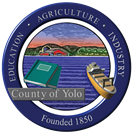 YOLO COUNTY HEALTH & HUMAN SERVICES AGENCYHOME VISITING REFERRAL FORM_______________________________________________________________________________________________________PROGRAM (circle one):       Nurse Home Visiting      Adolescent Parenting Program                 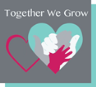 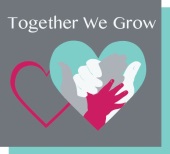 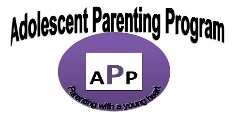 PROGRAM (circle one):       Nurse Home Visiting      Adolescent Parenting Program                 PROGRAM (circle one):       Nurse Home Visiting      Adolescent Parenting Program                 PROGRAM (circle one):       Nurse Home Visiting      Adolescent Parenting Program                 *Date of Referral:*Date of Referral:*Client Name: (First)                                        (Last)*Client Name: (First)                                        (Last)*Referred By:*Referred By:*Birthdate:*Birthdate:Referral Response Requested        □   No          □  YesReferral Response Requested        □   No          □  YesSS#:                                                      MC#:SS#:                                                      MC#:*Agency:*Agency:*Address:*Address:Phone:                                         email:Phone:                                         email:*Medical/Other Providers:                               Phone:*Medical/Other Providers:                               Phone:Phone:*H/M_____________________W______________________Phone:*H/M_____________________W______________________Is client aware of referral:   Y □   N  □Is client aware of referral:   Y □   N  □Language:Language:Has the client been referred to other home visiting program: Y □ N  □Has the client been referred to other home visiting program: Y □ N  □If yes, please specify: If yes, please specify: Other client contact:                                              Other client contact:                                              *Phone:*Phone:Relationship to client:Relationship to client:INFANT   Full Name                                                          M  F         DOB:                Birth Wt:                 Gest. Age:            Tox Status: INFANT   Full Name                                                          M  F         DOB:                Birth Wt:                 Gest. Age:            Tox Status: INFANT   Full Name                                                          M  F         DOB:                Birth Wt:                 Gest. Age:            Tox Status: INFANT   Full Name                                                          M  F         DOB:                Birth Wt:                 Gest. Age:            Tox Status: MOB           G___P___            SAB _____    TAB _____                   Delivery Type: C-Section          NSVD                       Tox Status:                                                              MOB           G___P___            SAB _____    TAB _____                   Delivery Type: C-Section          NSVD                       Tox Status:                                                              MOB           G___P___            SAB _____    TAB _____                   Delivery Type: C-Section          NSVD                       Tox Status:                                                              MOB           G___P___            SAB _____    TAB _____                   Delivery Type: C-Section          NSVD                       Tox Status:                                                              Reason for referral:Reason for referral:Reason for referral:Reason for referral:General medical concerns:General medical concerns:General medical concerns:General medical concerns: Prenatal concerns: Prenatal concerns: Prenatal concerns: Prenatal concerns: History of or current mental health issues: History of or current mental health issues: History of or current mental health issues: History of or current mental health issues:Other referral reason, please circle:CWS, CCS Patient, Parent Support, Teen Parent,Other-For Internal Use:For Internal Use:For Internal Use:For Internal Use: